信丰县卫生健康委员会信卫健疾控字〔2022〕30号关于印发信丰县新冠病毒感染情况调查工作实施方案的通知各乡（镇）卫生院：现将《信丰县新冠病毒感染情况调查工作实施方案》印发给你们，请认真贯彻落实。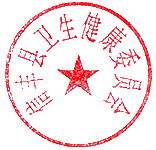 2022年12 月 27日信丰县卫生健康委员会办公室                2022年12月27日印发信丰县新冠病毒感染情况调查工作实施方案为及时掌握我县居民新冠病毒感染情况，为我县新冠疫情防控提供科学依据，特制定本方案。一、调查目的实时掌握我县新冠病毒活动水平和流行趋势，为全县新冠疫情防控工作提供科学依据。二、调查时间2022年12月31日、2023年1月9日、2023年1月16日、2023年1月23日、2023年1月30日、2023年2月6日、2023年2月13日、2023年2月20日、2023年2月27日、2023年3月6日各开展一轮调查。三、调查内容对辖区内各年龄段居民新冠病毒感染情况开展电话调查，调查内容见附表1。四、调查区域21个乡镇卫生院辖区五、调查对象2岁，每个卫生院辖区抽取10人；18岁，每个卫生院辖区抽取20人；19-59岁，每个卫生院辖区抽取50人；60-69岁，每个卫生院辖区抽取20人；70-79岁，每个卫生院辖区抽取20人；80岁以上，每个卫生院辖区抽取20人.六、工作要求为保证抽样具有代表性，采用系统抽样的方法，即先将各年龄段对象进行编号，再以每间隔若干编号抽取，对抽中的编号居民开展调查，调查对象抽定后不得随意更改，如出现调查对象无法配合的情况可按以上方法另行抽取。各单位要在规定的时间开展调查，不得随意更改时间，及时填写好附表1和附表2，于调查后3个工作日内将附表1和附表2报送到信丰县疾控中心传防股邮箱xfxcdc@126.com.各单位要高度重视调查工作，指定专人负责，县疾控中心联系人，蓝明兴15907971082。附表1：新冠病毒感染情况调查登记一览表附表2：信丰县新冠感染情况调查统计表辖区：填报人：填报单位：填报日期：所属辖区：所属辖区：所属辖区：所属辖区：所属辖区：所属辖区：所属辖区：调查人：调查人：调查人：调查人：调查人：调查人：调查单位：调查日期：调查单位：调查日期：调查单位：调查日期：调查单位：调查日期：调查单位：调查日期：调查单位：调查日期：调查单位：调查日期：调查单位：调查日期：序号姓名性别年龄地址职业是否阳性阳性开始时间是否有症状有何症状症状开始时间是否就诊就诊单位就诊时间是否用药既往是否有基础性疾病有何基础性疾病基础病开始患病时间是否接种新冠疫苗接种剂次备注年龄组调查人数阳性人数阳性率（%）0-23-1819-5960-6970-7980-合计